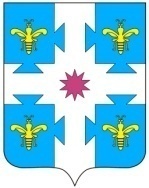 О проведении публичных слушаний по вопросам предоставления разрешения на отклонение от предельных параметров разрешенного строительства, реконструкции объектов капитального строительстваВ соответствии со статьями 39, 40 Градостроительного кодекса Российской Федерации, Федеральным законом от 6 октября 2003 года № 131–ФЗ «Об общих принципах организации местного самоуправления в Российской Федерации», Уставом Козловского муниципального округа Чувашской Республики, принятым решением Собрания депутатов Козловского муниципального округа Чувашской Республики от 08.11.2022 № 1/36,  Правилами землепользования и застройки Козловского городского поселения Козловского района Чувашской Республики, принятыми решением Собрания депутатов Козловского городского поселения Козловского района Чувашской Республики от 30.12.2019 №198/2, Правилами землепользования и застройки Тюрлеминского сельского поселения Козловского района Чувашской Республики, принятыми решением Собрания депутатов Тюрлеминского сельского  поселения Козловского района Чувашской Республики от 28.09.2017 № 60/3 и на основании обращений: Зарипова Р.М (вх. от 19.05.2023 №4673942),  Бурдейной Е.В. (вх. от 02.06.2023 № 2621), Потаповой Т.М (вх. от 27.04.2023 № 2011), Корниловой Н.А. (вх. от 20.03.2023 № 1238), Николаевой А.В. (вх. от 14.06.2023 № 500) администрация Козловского муниципального округа Чувашской  Республики  постановляет:Провести публичные слушания  28.06.2023 года в 17.00 часов в актовом зале администрации Козловского муниципального округа Чувашской  Республики  по следующим вопросам:1) предоставление разрешения на отклонение от предельных параметров разрешенного строительства, реконструкции объекта капитального строительства — гараж, в границах земельного участка с кадастровым номером 21:12:000000:7165, расположенного по адресу: город Козловка, ул. Октябрьская, улица 7, уч.15, в части увеличения этажности с 1 этажа до 2 этажей;2)  предоставление разрешения на отклонение от предельных параметров разрешенного строительства, реконструкции объекта капитального строительства — индивидуального жилого дома, в границах земельного участка с кадастровым номером 21:12:130901:22, расположенного по адресу: деревня Курочкино, улица Советская, д. 30, в части уменьшения минимального отступа от границ земельного участка с северо-восточной стороны с 3 м до 0,0 м, юго-восточной стороны с 3 м до 0,0 м;3) предоставление разрешения на отклонение от предельных параметров разрешенного строительства, реконструкции объекта капитального строительства — учебно-образовательный центр (не жилое здание), в границах земельного участка с кадастровым номером 21:12:121401:45, расположенного по адресу: город Козловка, ул. Пушкина, д. 30, в части увеличения  этажности с 2 этажей до 4 этажей;4)  предоставление разрешения на отклонение от предельных параметров разрешенного строительства, реконструкции объекта капитального строительства — многофункциональный  центр  (нежилое здание, с кадастровым номером 21:123:000000:414), в границах земельного участка с кадастровым номером 21:12:121401:19, расположенного по адресу: город Козловка, ул. Пушкина, д. 49, в части увеличения  этажности с 2 этажей на 4 этажей;5)  предоставление разрешения на отклонение от предельных параметров разрешенного строительства, реконструкции объекта капитального строительства — садового дома, в границах земельного участка с кадастровым номером 21:12:120301:37, расположенного по адресу: город Козловка, садоводческое товарищество «Дружба», участок 6, в части уменьшения минимального отступа от границ земельного участка с северо-восточной стороны с 3 м до 1,0 м, северо-западной  стороны с 3 м до 1,46 м;6)  предоставление разрешения на отклонение от предельных параметров разрешенного строительства, реконструкции объекта капитального строительства — нежилого административного здания, в границах земельного участка с кадастровым номером 21:12:120904:693, расположенного по адресу: город Козловка, ул. Лобачевского (в районе магазина «Пятерочка»), в части уменьшения минимального отступа от всех  границ земельного участка с 3 м до 0,0 м.2. Комиссии по подготовке проекта правил землепользования и застройки администрации Козловского муниципального округа Чувашской Республики:2.1.  Обеспечить проведение публичных слушаний в соответствии со  статьями 39, 40 Градостроительного кодекса Российской Федерации и Правилами землепользования и застройки Козловского городского поселения Козловского района Чувашской Республики, утвержденными решением Собрания депутатов Козловского городского поселения Козловского района Чувашской Республики от 30.12.2019 №198/2,  Правилами землепользования и застройки Тюрлеминского сельского поселения Козловского района Чувашской Республики, утвержденными решением Собрания депутатов Тюрлеминского сельского  поселения Козловского района Чувашской Республики от 28.09.2017 № 60/3. 2.2. Обеспечить опубликование заключения о результатах публичных слушаний по вопросам предоставления разрешения на отклонения от предельных параметров разрешенного строительства, реконструкции объекта капитального строительства в течение 10 дней со дня проведения публичных слушаний в периодическом печатном издании «Козловский вестник» и размещению на официальном сайте Козловского муниципального округа в сети «Интернет».3. Председательствующим на публичных слушаниях назначить первого заместителя главы администрации МО – начальника Управления по благоустройству и развитию территорий  администрации Козловского муниципального округа Чувашской Республики   Чапурина П.Г.4. Отделу строительства, дорожного хозяйства и ЖКХ администрации Козловского муниципального округа Чувашской Республики  организовать:4.1. Проведение экспозиции по вопросам, указанным в пункте 1 настоящего постановления, по адресу: город Козловка, ул. Ленина, д. 55 в рабочие дни с 9.00 до 17.00 часов в период с 14.06.2023 года  по 28.06.2023 года.4.2. Консультирование посетителей экспозиции по вопросам, указанным в пункте 1 настоящего постановления, по адресу: город Козловка, улица Ленина, д. 55 с 15.00 до 17.00 часов 20 июня и 27 июня 2023 года.Предложения и замечания по вопросам, указанным в пункте 1 настоящего постановления, в письменном виде направлять в Комиссию по подготовке проекта правил землепользования и застройки администрации Козловского муниципального округа Чувашской Республики по адресу: город Козловка улица Ленина, д.55 (приемная главы Козловского муниципального округа Чувашской Республики), тел.: 2-12-32, 2-13-59.6. Контроль за исполнением настоящего постановления возложить на первого заместителя главы администрации МО – начальника Управления по благоустройству и развитию территорий администрации Козловского муниципального округа Чувашской Республики Чапурина П.Г.7. Настоящее постановление подлежит опубликованию в периодическом печатном издании «Козловский вестник» и размещению на официальном сайте Козловского муниципального округа в сети «Интернет».8. Настоящее постановление вступает в силу после его официального опубликования.Глава Козловского муниципального округа 		Чувашской Республики                                                                                             А.Н. Людков                                                                                                                                     Первый заместитель главы администрации МО –начальник Управления по благоустройству и развитиютерриторий администрацииКозловского муниципального округаЧувашской Республики							Чапурин П.Г.   Заместитель начальника отдела строительства,дорожного хозяйства и ЖКХадминистрации Козловского муниципального округаЧувашской Республики							Ситнова Н.Ю.  Начальник отдела правового обеспеченияи цифрового развития администрацииКозловского муниципального округаЧувашской Республики 							Маркова А.А. ЧĂваш РеспубликиКуславкка МУНИЦИПАЛЛĂОКРУГĔНАдминистрацийĔЙЫШĂНУЧувашская республикаАДМИНИСТРАЦИЯКозловского муниципального округаПОСТАНОВЛЕНИЕ      14.06. 2023 525 №    14.06.2023 № 525 Куславкка хулиг. Козловка